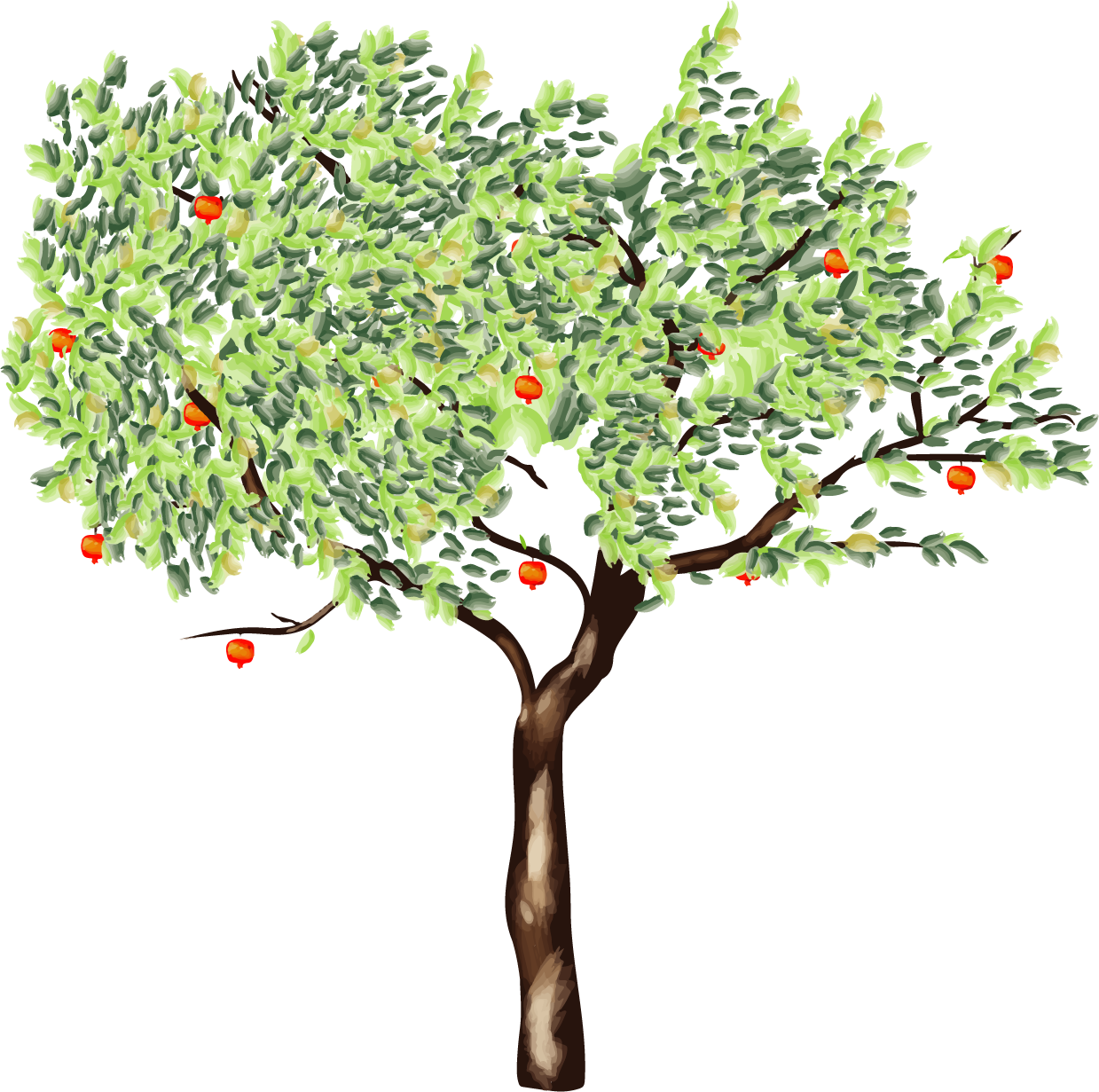 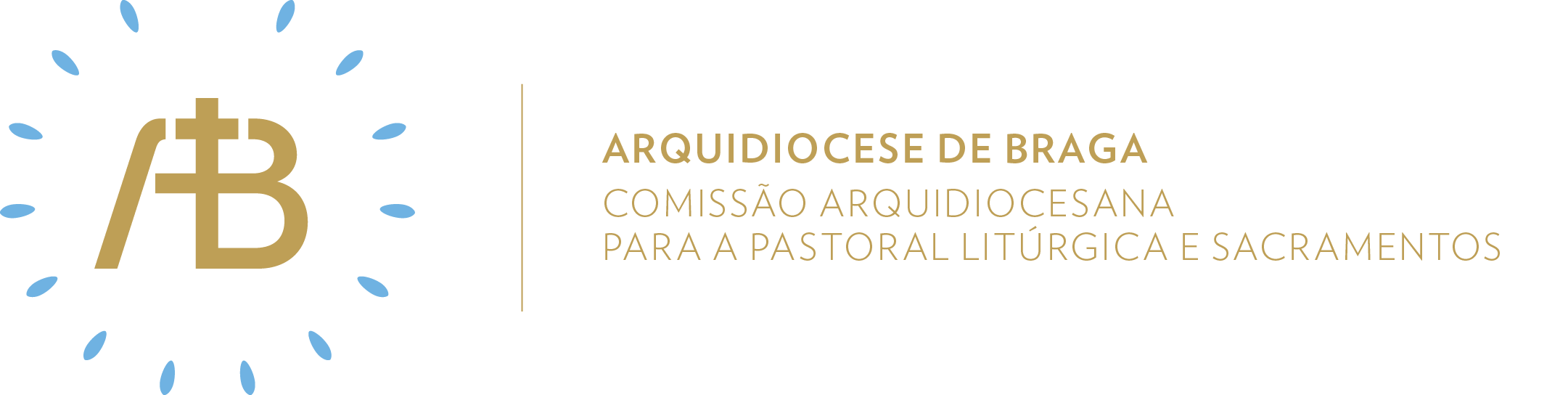 Ano C | Tempo Litúrgico | XXV DomingoSemente da nossa esperança“Quem é fiel nas coisas pequenas também é fiel nas grandes”.Itinerário simbólicoAtitude OrarConcretizaçãoDiante do altar, assumirá particular destaque uma balança de dois pratos.Elementos celebrativos a destacarSer comunidade acolhedoraPreparação penitencialV/ Senhor, que fostes enviado pelo Pai a salvar os corações dos mais pobres; tende piedade de nós!R/ Senhor, tende piedade de nós!V/ Cristo, que viestes chamar os vossos filhos à fidelidade; tende piedade de nós! R/ Cristo, tende piedade de nós!V/ Senhor, que estais à direita do Pai e nos ensinais a beleza das coisas pequenas; tende piedade de nós! R/ Senhor, tende piedade de nós!Ser comunidade missionária1. Homilia. O mundo em que vivemos decidiu que o dinheiro é o deus fundamental e que tudo deixa de ter importância, desde que se possam acrescentar mais uns números à conta bancária.. Jesus avisa os discípulos de que a aposta obsessiva no “deus dinheiro” não é o caminho mais seguro para construir valores duradouros, geradores de vida plena e de felicidade. É preciso – sugere Ele – que saibamos aquilo em que devemos apostar… O que é, para nós, mais importante: os valores do “Reino” ou o dinheiro?. A oração só faz sentido se for a expressão de uma vida de comunhão – comunhão com Deus e comunhão com os irmãos.2. Envio missionárioV/ Ide, o Pai vos dê a abundância das suas bênçãos!R/ Ámen.V/ Ide, o Filho vos mostre a alegria da fidelidade!R/ Ámen.V/ Ide, o Espírito Santo vos faça saborear as coisas pequenas e agradecer as grandes!R/ Ámen.Sugestão de cânticos[Entrada] Eu darei ao meu povo a salvação – A. Cartageno (CEC II, 119-120, XXXII ENPL 68)[Apresentação dos dons] Não podeis servir a Deus – C. Silva (OC 340)[Comunhão] O Cordeiro de Deus é o nosso pastor – Az. Oliveira (NRMS 90-91, CEC II 58-60, XXXII ENPL 126, IC 492-493)[Final] Deus é Pai, Deus é Amor – F. Silva (NRMS 90-91)Eucologia[Orações presidenciais] Orações presidenciais próprias do XXV Domingo do Tempo Comum (Missal Romano, 419)[Prefácio e Oração Eucarística] Oração Eucarística IV com prefácio próprio (Missal Romano, 537ss)Oração UniversalV/ Irmãs e irmãos: ergamos o nosso espírito para o céu e façamos subir até Deus as nossas preces e súplicas por todos as pessoas, pedindo, fervorosamente:R/ Escutai, Senhor, a oração do vosso povo.1. Para que o Papa Francisco e os bispos da Igreja ensinem às pessoas todo o Evangelho e lhes mostrem o rosto de Jesus, oremos.2. Para que a nossa Arquidiocese de Braga, neste início de novo ano pastoral, se sinta chamada a semear e multiplicar esperança, oremos.3. Para que os chefes de estado e de governo sejam bons administradores das coisas públicas e sirvam honestamente os cidadãos, oremos.4. Para que as pessoas da riqueza e do poder não comprem os necessitados por dinheiro nem os indigentes por um par de sandálias, oremos.5. Para que todos nós, aqui reunidos na casa da Igreja, tenhamos presente no nosso coração que ninguém pode servir a Deus e ao dinheiro, oremos.V/ Senhor, nosso Deus, livrai-nos do desejo imoderado das riquezas, e, com a ajuda da vossa misericórdia, fazei que levantemos do pó o indigente e tiremos o pobre da miséria. Por Cristo, Senhor nosso.Viver na EsperançaNo momento a momento da vida, em cada ambiente e circunstância, somos chamados a incarnar o espírito que a Palavra de Deus nos transmitiu. Sempre atentos, com alegria, vamos procurar ser sempre fiéis nas pequenas coisas.